Кузьмина Любовь МихайловнаМБОУ СОШ р.п. Евлашево  УчительСоотношение между сторонами и углами треугольника Учебное пособие по геометрии  Атанасяна Л.С.Эпиграф урока:      «Образование – это не количество прослушанных уроков, а количество понятых. Так что, если хотите идти вперед,  то поспешайте медленно и будьте внимательны».Цель Создание на уроке условий для совершенствования знаний учащихся по применению основных теорем геометрии.Задачи урока:Дальнейшее развитие умений работать самостоятельно, анализировать, сравнивать, ориентироваться в выборе рациональных приемов и способов решения заданий.Продолжить работу по формированию приемов самоанализа и самооценки.Тип урока: урок обобщения и систематизации знанийМетоды обучения: обобщенно-репродуктивный.Оборудование:  компьютер, мультимедийный проектор, листы контроля.План урока:1.Организационный момент, вступительная беседа учителя (1 мин.) 
2. Актуализация опорных знаний и умений: а) Работа в группах по 4 человека по математическим картам. (3 мин)б) Решение задач устно по чертежам. (10 мин.)в) Теоретический тест, с самопроверкой; (3 мин)
3. Формирование умений применять соотношения между углами и сторонами  треугольника. Решение задач. Исследовательская деятельность учащихся. (15 мин.)
4. Тест (проверка знаний) (4 мин.)
5. Подведение итогов работы на уроке. Рефлексия  (4 мин.)
6. Задание на дом (2 мин.)ХОД УРОКАI. Организационный моментПриветствие, проверка отсутствующих.
 Этап №1. Один мудрец сказал: «Высшее проявление духа – это разум. Высшее проявление разума – это геометрия. Клетка геометрии – это треугольник. Он так же неисчерпаем, как и Вселенная…» О треугольнике мы и будем говорить на уроке. Мы много знаем об этой фигуре, но впереди ещё много интересного и удивительного. А чтобы работа была плодотворной нужно видеть конечный результат, т.е. поставить перед собой цель. Подумайте и скажите чему  бы вы хотели научиться на этом уроке  ( ответы детей). Учитель обобщает ответы учащихся и формулирует одну общую цель на урок.II.   Актуализация опорных знаний и умений.Этап №2. Практики не бывает без теории.  Поэтому давайте проверим ваши знания по теме, напомним их тем,  кто позабыл. Организуем группы по 4 человека. На каждом столе есть математические карты, каждый учащийся выбирает себе вопрос и отвечает на него. Максимальное количество баллов за правильный ответ2, неполный -1, дополнение -1.Результаты отмечаем в листе самоконтроля.1. Сформулируйте теорему о сумме углов треугольника.2. Какой угол называется внешним углом треугольника? Чему равен внешний угол треугольника?3. Сколько прямых, тупых, острых углов может быть в треугольнике?4. Сформулируйте теорему о соотношениях между сторонами и углами треугольника.5. Сформулируйте признак равнобедренного треугольника.6. Какой треугольник называется равнобедренным? Перечислите его свойства.7. Как называются стороны прямоугольного треугольника.Каждый ученик в группе получает 2-3 карты и по очереди отвечает на вопросы. Задача слушающих учащихся: дополнить ответ, если это необходимо; подсказать, если ученик затрудняется с ответом. Учитель обходит группы учащихся и выслушивает ответы некоторых из них. Группы – разноуровневые.В каждой группе лист контроля. Координатор  оценивает ответы детей.Этап №3. Устная работа по готовым чертежам. Слайд 6-8. Каждое решение сопровождается теоремой или свойством.Этап №4. Ребята мы повторили материал по теме: Соотношение между сторонами и углами в треугольнике, а теперь проконтролируйте  себя. Внимание на экран. Внимательно читаем вопрос и в тетрадь записываем только ответ.Проверка проводится на уроке сразу.Оценки за тест: (слайд 12)«5» – 5      «4» – 4       «3» – 3        «2» – 2 и меньшеФизкультминутка.Этап №5.   Решение задач Используя данные чертежа,   придумайте всевозможные задачи. Каждая команда задаёт вопрос соперникам.  Сл. 13.Работа в парах. После окончания работы идет опрос тех ребят кому объясняли. Сл. 14Задача на опережение материала, с целью создания проблемной ситуации. Сл.15На продолжении стороны AB треугольника ABC за вершину В отмечена точка D, AC = 18см, BC = 5см. Может ли отрезок AD быть равным 12см? Существует ли треугольник АDС со сторонами 18,12 и 5 см?После обсуждения выясняется, что знаний не хватает, поэтому предлагается задача на дом.Этап №6 Сл.16Академик П.А.Чебышев сказал, «Сближение теории с практикой даёт самые благотворные результаты, и не одна только практика от этого выигрывает». Как вы думаете, что он имел в виду? Предмет геометрия возник из необходимости измерять, т.е. он тесно связан с практикой.  А  где используются свойства треугольника? (Выступление ребят об уголковом отражатели)Этап №7 Ребята, у кого остались неразобранные вопросы. Кто не достиг своей цели на уроке?Ну а сейчас минитест, на проверку усвоения  материала. Перед каждым учеником находится лист с тестом.  В тесте содержатся разноуровневые задания. Просьба оценить себя правильно и выбрать задание по силам. Прошу приступать к решению. (Приложение №1)Проверка теста. Слайд №17V. Подведение итогов работы на уроке .Какие основные математические понятия вы использовали на уроке? У кого остались вопросы по данной теме? Достигли ли вы поставленной цели? Прошу оценить себя в листах контроля и вывести общую оценку за урок.Итоговая оценка за урок складывается из трех  оценок: оценка за теорию, максимум 2 балла, блиц-опрос- максимум 5 баллов и  оценка за тест – максимум 2-3-4 баллов. Решение задач по готовым чертежам – 2. Максимальное количество баллов – не менее 12 –«5»,  11-10 –«4», менее 6 баллов –«2».VI. Задание на дом (слайд 34)Учитель: Откройте дневники и запишите задание на дом. Запись на доске: п. 31,32, вопросы 6-8 стр. 84; № 299, 247.Продолжаем работу над проектом «Ох уж эти треугольники»;VII. Рефлексия (слайды 35-36)  Ребята, оцените свою работу на уроке, продолжив предложение на экране.сегодня я узнал… было интересно… было трудно… я выполнял задания… я понял, что… теперь я могу… я почувствовал, что…я приобрел… я научился у меня получилось … я смог… я попробую… меня удивило… урок дал мне для жизни…Спасибо урок окончен. До свидания! Приложение №1.   Разноуровневый тест.Ученики самостоятельно выбирают уровень, с заданиями которого они могут справиться.Вариант №1Вариант№21.Сумма углов треугольника равна …2.Стороны, образующие прямой угол в прямоугольном треугольнике называются… 3.Внешний угол треугольника равен…4. В равнобедренном треугольнике углы…5. В треугольнике против меньшего угла лежит …1. Сумма острых углов прямоугольного треугольника равна…2.Сторона прямоугольного треугольника, лежащая напротив прямого угла называется … , 3. В треугольнике против большей стороны лежит…    4.  В прямоугольном треугольнике катет….гипотенузы5. Напротив угла в 30 градусов лежит катет равный ….….гипотенузы.I вариантII вариантА 2баллаA   2 баллаВ треугольнике АВС проведена биссектриса BD. А = 50° , В = 60° .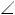 1) Найдите углы треугольника СВD.2) Докажите, что BD > DC.В треугольнике АВС проведена биссектриса BD. АDB = 120° , В = 80° .1) Найдите углы треугольника СВD.2) Докажите, что BD > BC.B    3баллаB  3 баллаВ треугольнике MNK проведена биссектриса NO. M = 75° , K = 35° .1) Докажите, что NOK – равнобедренный.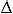 2) Сравните отрезки MO и ОК.В треугольнике CDE проведена биссектриса EF. C = 90° , D = 30° .1) Докажите, что DEF – равнобедренный.2) Сравните отрезки CF и DF.C     4 баллаC     4 баллаВ треугольнике ABC C = 90° , B = 70° . На катете АС отложен отрезок CD, равный СВ.1) Найдите углы треугольника АВD.2) Сравните отрезки BD и CD.В треугольнике ABC C = 90° , B = 70° . На луче СВ отложен отрезок CD, равный СА.1) Найдите углы треугольника АВD.2) Сравните отрезки АB и CВ.